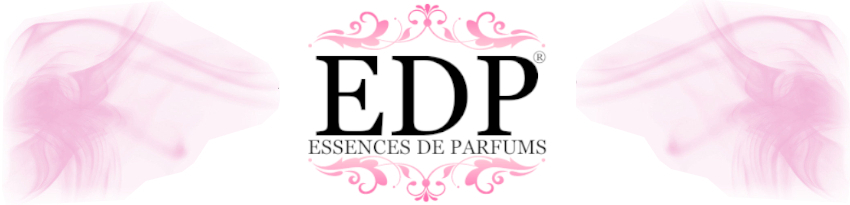 Bon de commande des « essences PURES » DE CONDITION DE VENTE~ Premier devis / facturation gratuit sur une commande, les suivants sont facturés 5 € (par modification du devis initial).~ Sur une demande, votre devis est modifiable 3 fois, ensuite, celui-ci devient une facturation sans possibilité de modification(s).~ Contenants de 60, 125, 250, 500 ml et / ou 1 litre des essences pures de votre choix selon  les références de notre catalogue 2020.~ Les classiques, enfant, orientale et arabisants ne sont pas cumulables avec les collections privées.~ Minimum  100 € de commande / Frais d’envoi gratuit à partir de 200 € (pour la France).~ Nous vous invitons à remplir que la colonne « REFERENCES » et « QUANTITÉS » et rien d’autres.~ N’oubliez pas de mettre votre choix  de paiement ainsi que vos coordonnées complètes.CONDITION DE VENTE~ Premier devis / facturation gratuit sur une commande, les suivants sont facturés 5 € (par modification du devis initial).~ Sur une demande, votre devis est modifiable 3 fois, ensuite, celui-ci devient une facturation sans possibilité de modification(s).~ Contenants de 60, 125, 250, 500 ml et / ou 1 litre des essences pures de votre choix selon  les références de notre catalogue 2020.~ Les classiques, enfant, orientale et arabisants ne sont pas cumulables avec les collections privées.~ Minimum  100 € de commande / Frais d’envoi gratuit à partir de 200 € (pour la France).~ Nous vous invitons à remplir que la colonne « REFERENCES » et « QUANTITÉS » et rien d’autres.~ N’oubliez pas de mettre votre choix  de paiement ainsi que vos coordonnées complètes.CONDITION DE VENTE~ Premier devis / facturation gratuit sur une commande, les suivants sont facturés 5 € (par modification du devis initial).~ Sur une demande, votre devis est modifiable 3 fois, ensuite, celui-ci devient une facturation sans possibilité de modification(s).~ Contenants de 60, 125, 250, 500 ml et / ou 1 litre des essences pures de votre choix selon  les références de notre catalogue 2020.~ Les classiques, enfant, orientale et arabisants ne sont pas cumulables avec les collections privées.~ Minimum  100 € de commande / Frais d’envoi gratuit à partir de 200 € (pour la France).~ Nous vous invitons à remplir que la colonne « REFERENCES » et « QUANTITÉS » et rien d’autres.~ N’oubliez pas de mettre votre choix  de paiement ainsi que vos coordonnées complètes.CONDITION DE VENTE~ Premier devis / facturation gratuit sur une commande, les suivants sont facturés 5 € (par modification du devis initial).~ Sur une demande, votre devis est modifiable 3 fois, ensuite, celui-ci devient une facturation sans possibilité de modification(s).~ Contenants de 60, 125, 250, 500 ml et / ou 1 litre des essences pures de votre choix selon  les références de notre catalogue 2020.~ Les classiques, enfant, orientale et arabisants ne sont pas cumulables avec les collections privées.~ Minimum  100 € de commande / Frais d’envoi gratuit à partir de 200 € (pour la France).~ Nous vous invitons à remplir que la colonne « REFERENCES » et « QUANTITÉS » et rien d’autres.~ N’oubliez pas de mettre votre choix  de paiement ainsi que vos coordonnées complètes.CONDITION DE VENTE~ Premier devis / facturation gratuit sur une commande, les suivants sont facturés 5 € (par modification du devis initial).~ Sur une demande, votre devis est modifiable 3 fois, ensuite, celui-ci devient une facturation sans possibilité de modification(s).~ Contenants de 60, 125, 250, 500 ml et / ou 1 litre des essences pures de votre choix selon  les références de notre catalogue 2020.~ Les classiques, enfant, orientale et arabisants ne sont pas cumulables avec les collections privées.~ Minimum  100 € de commande / Frais d’envoi gratuit à partir de 200 € (pour la France).~ Nous vous invitons à remplir que la colonne « REFERENCES » et « QUANTITÉS » et rien d’autres.~ N’oubliez pas de mettre votre choix  de paiement ainsi que vos coordonnées complètes.CONDITION DE VENTE~ Premier devis / facturation gratuit sur une commande, les suivants sont facturés 5 € (par modification du devis initial).~ Sur une demande, votre devis est modifiable 3 fois, ensuite, celui-ci devient une facturation sans possibilité de modification(s).~ Contenants de 60, 125, 250, 500 ml et / ou 1 litre des essences pures de votre choix selon  les références de notre catalogue 2020.~ Les classiques, enfant, orientale et arabisants ne sont pas cumulables avec les collections privées.~ Minimum  100 € de commande / Frais d’envoi gratuit à partir de 200 € (pour la France).~ Nous vous invitons à remplir que la colonne « REFERENCES » et « QUANTITÉS » et rien d’autres.~ N’oubliez pas de mettre votre choix  de paiement ainsi que vos coordonnées complètes.CONDITION DE VENTE~ Premier devis / facturation gratuit sur une commande, les suivants sont facturés 5 € (par modification du devis initial).~ Sur une demande, votre devis est modifiable 3 fois, ensuite, celui-ci devient une facturation sans possibilité de modification(s).~ Contenants de 60, 125, 250, 500 ml et / ou 1 litre des essences pures de votre choix selon  les références de notre catalogue 2020.~ Les classiques, enfant, orientale et arabisants ne sont pas cumulables avec les collections privées.~ Minimum  100 € de commande / Frais d’envoi gratuit à partir de 200 € (pour la France).~ Nous vous invitons à remplir que la colonne « REFERENCES » et « QUANTITÉS » et rien d’autres.~ N’oubliez pas de mettre votre choix  de paiement ainsi que vos coordonnées complètes.CONDITION DE VENTE~ Premier devis / facturation gratuit sur une commande, les suivants sont facturés 5 € (par modification du devis initial).~ Sur une demande, votre devis est modifiable 3 fois, ensuite, celui-ci devient une facturation sans possibilité de modification(s).~ Contenants de 60, 125, 250, 500 ml et / ou 1 litre des essences pures de votre choix selon  les références de notre catalogue 2020.~ Les classiques, enfant, orientale et arabisants ne sont pas cumulables avec les collections privées.~ Minimum  100 € de commande / Frais d’envoi gratuit à partir de 200 € (pour la France).~ Nous vous invitons à remplir que la colonne « REFERENCES » et « QUANTITÉS » et rien d’autres.~ N’oubliez pas de mettre votre choix  de paiement ainsi que vos coordonnées complètes.CONDITION DE VENTE~ Premier devis / facturation gratuit sur une commande, les suivants sont facturés 5 € (par modification du devis initial).~ Sur une demande, votre devis est modifiable 3 fois, ensuite, celui-ci devient une facturation sans possibilité de modification(s).~ Contenants de 60, 125, 250, 500 ml et / ou 1 litre des essences pures de votre choix selon  les références de notre catalogue 2020.~ Les classiques, enfant, orientale et arabisants ne sont pas cumulables avec les collections privées.~ Minimum  100 € de commande / Frais d’envoi gratuit à partir de 200 € (pour la France).~ Nous vous invitons à remplir que la colonne « REFERENCES » et « QUANTITÉS » et rien d’autres.~ N’oubliez pas de mettre votre choix  de paiement ainsi que vos coordonnées complètes.CONDITION DE VENTE~ Premier devis / facturation gratuit sur une commande, les suivants sont facturés 5 € (par modification du devis initial).~ Sur une demande, votre devis est modifiable 3 fois, ensuite, celui-ci devient une facturation sans possibilité de modification(s).~ Contenants de 60, 125, 250, 500 ml et / ou 1 litre des essences pures de votre choix selon  les références de notre catalogue 2020.~ Les classiques, enfant, orientale et arabisants ne sont pas cumulables avec les collections privées.~ Minimum  100 € de commande / Frais d’envoi gratuit à partir de 200 € (pour la France).~ Nous vous invitons à remplir que la colonne « REFERENCES » et « QUANTITÉS » et rien d’autres.~ N’oubliez pas de mettre votre choix  de paiement ainsi que vos coordonnées complètes.CONDITION DE VENTE~ Premier devis / facturation gratuit sur une commande, les suivants sont facturés 5 € (par modification du devis initial).~ Sur une demande, votre devis est modifiable 3 fois, ensuite, celui-ci devient une facturation sans possibilité de modification(s).~ Contenants de 60, 125, 250, 500 ml et / ou 1 litre des essences pures de votre choix selon  les références de notre catalogue 2020.~ Les classiques, enfant, orientale et arabisants ne sont pas cumulables avec les collections privées.~ Minimum  100 € de commande / Frais d’envoi gratuit à partir de 200 € (pour la France).~ Nous vous invitons à remplir que la colonne « REFERENCES » et « QUANTITÉS » et rien d’autres.~ N’oubliez pas de mettre votre choix  de paiement ainsi que vos coordonnées complètes.CONDITION DE VENTE~ Premier devis / facturation gratuit sur une commande, les suivants sont facturés 5 € (par modification du devis initial).~ Sur une demande, votre devis est modifiable 3 fois, ensuite, celui-ci devient une facturation sans possibilité de modification(s).~ Contenants de 60, 125, 250, 500 ml et / ou 1 litre des essences pures de votre choix selon  les références de notre catalogue 2020.~ Les classiques, enfant, orientale et arabisants ne sont pas cumulables avec les collections privées.~ Minimum  100 € de commande / Frais d’envoi gratuit à partir de 200 € (pour la France).~ Nous vous invitons à remplir que la colonne « REFERENCES » et « QUANTITÉS » et rien d’autres.~ N’oubliez pas de mettre votre choix  de paiement ainsi que vos coordonnées complètes.CONDITION DE VENTE~ Premier devis / facturation gratuit sur une commande, les suivants sont facturés 5 € (par modification du devis initial).~ Sur une demande, votre devis est modifiable 3 fois, ensuite, celui-ci devient une facturation sans possibilité de modification(s).~ Contenants de 60, 125, 250, 500 ml et / ou 1 litre des essences pures de votre choix selon  les références de notre catalogue 2020.~ Les classiques, enfant, orientale et arabisants ne sont pas cumulables avec les collections privées.~ Minimum  100 € de commande / Frais d’envoi gratuit à partir de 200 € (pour la France).~ Nous vous invitons à remplir que la colonne « REFERENCES » et « QUANTITÉS » et rien d’autres.~ N’oubliez pas de mettre votre choix  de paiement ainsi que vos coordonnées complètes.CONDITION DE VENTE~ Premier devis / facturation gratuit sur une commande, les suivants sont facturés 5 € (par modification du devis initial).~ Sur une demande, votre devis est modifiable 3 fois, ensuite, celui-ci devient une facturation sans possibilité de modification(s).~ Contenants de 60, 125, 250, 500 ml et / ou 1 litre des essences pures de votre choix selon  les références de notre catalogue 2020.~ Les classiques, enfant, orientale et arabisants ne sont pas cumulables avec les collections privées.~ Minimum  100 € de commande / Frais d’envoi gratuit à partir de 200 € (pour la France).~ Nous vous invitons à remplir que la colonne « REFERENCES » et « QUANTITÉS » et rien d’autres.~ N’oubliez pas de mettre votre choix  de paiement ainsi que vos coordonnées complètes.CATÉGORIESRÉFÉRENCESRÉFÉRENCESRÉFÉRENCESQUANTITÉSQUANTITÉSQUANTITÉSPRIX UNITAIRE TTCPRIX UNITAIRE TTCPRIX UNITAIRE TTCTOTAL TTCTOTAL TTCTOTAL TTCTOTAL TTCEXEMPLE POUR REMPLIR LE BON DE COMMANDEEXEMPLE POUR REMPLIR LE BON DE COMMANDEEXEMPLE POUR REMPLIR LE BON DE COMMANDEEXEMPLE POUR REMPLIR LE BON DE COMMANDEEXEMPLE POUR REMPLIR LE BON DE COMMANDEEXEMPLE POUR REMPLIR LE BON DE COMMANDEEXEMPLE POUR REMPLIR LE BON DE COMMANDEEXEMPLE POUR REMPLIR LE BON DE COMMANDE//////COLLECTIONS PRIVEESBOIS D’ARGENT (C.DIOR)BOIS D’ARGENT (C.DIOR)BOIS D’ARGENT (C.DIOR)500 ML500 ML500 MLNE PAS REMPLIRNE PAS REMPLIRNE PAS REMPLIRNE PAS REMPLIRNE PAS REMPLIRNE PAS REMPLIRNE PAS REMPLIRESSENCES CLASSIQUE HOMMEESSENCES CLASSIQUE FEMMEESSENCES ENFANTESSENCES ORIENTALECOLLECTIONS PRIVEESESSENCES ARABISANTEFLACONS VIDES À BILLE3 ML3 ML3 ML6 ML6 ML6 MLFLACONS12 VIDES À SPRAY 3  ML TUBE3  ML TUBE3  ML TUBE20 ML COLLECTION PRIVEE20 ML COLLECTION PRIVEE20 ML COLLECTION PRIVEE30 ML COLLECTION PRIVEE30 ML COLLECTION PRIVEE30 ML COLLECTION PRIVEE50 ML COLLECTION PRIVEE50 ML COLLECTION PRIVEE50 ML COLLECTION PRIVEE100 ML COLLECTION PRIVEE100 ML COLLECTION PRIVEE100 ML COLLECTION PRIVEEDÉCANTERS150 ML150 ML150 ML12,90 € / PIECE12,90 € / PIECE12,90 € / PIECEACCESSOIRES DE PRÉPARATIONSALCOOL DÉNATURÉ 96° SURFINALCOOL DÉNATURÉ 96° SURFINALCOOL DÉNATURÉ 96° SURFIN19,90 € / LITRE19,90 € / LITRE19,90 € / LITREALCOOL DÉNATURÉ 98° SURFINALCOOL DÉNATURÉ 98° SURFINALCOOL DÉNATURÉ 98° SURFIN24,90 € / LITRE24,90 € / LITRE24,90 € / LITRESERINGUE PRO 20 ML AVEC TIGESERINGUE PRO 20 ML AVEC TIGESERINGUE PRO 20 ML AVEC TIGE29,90 € / PIECE29,90 € / PIECE29,90 € / PIECEFIXATEUR (GLYCÉRINE)FIXATEUR (GLYCÉRINE)FIXATEUR (GLYCÉRINE)0,50 € / GR0,50 € / GR0,50 € / GRCOLORANTS PROFESSIONNELCOLORANTS PROFESSIONNELCOLORANTS PROFESSIONNEL5 € / LOT5 € / LOT5 € / LOTCONTENANTS VIDE PLASTIQUE 60 MLCONTENANTS VIDE PLASTIQUE 60 MLCONTENANTS VIDE PLASTIQUE 60 ML0,75 € / PIECE0,75 € / PIECE0,75 € / PIECECONTENANTS VIDE PLASTIQUE 125 MLCONTENANTS VIDE PLASTIQUE 125 MLCONTENANTS VIDE PLASTIQUE 125 ML1 € / PIECE1 € / PIECE1 € / PIECECONTENANTS VIDE PLASTIQUE 250 MLCONTENANTS VIDE PLASTIQUE 250 MLCONTENANTS VIDE PLASTIQUE 250 ML1,25 € / PIECE1,25 € / PIECE1,25 € / PIECECONTENANTS VIDE PLASTIQUE 500 MLCONTENANTS VIDE PLASTIQUE 500 MLCONTENANTS VIDE PLASTIQUE 500 ML1,50 € / PIECE1,50 € / PIECE1,50 € / PIECECONTENANTS VIDE PLASTIQUE 1 LITRECONTENANTS VIDE PLASTIQUE 1 LITRECONTENANTS VIDE PLASTIQUE 1 LITRE2 € / PIECE2 € / PIECE2 € / PIECEPISSETTE 500 MLPISSETTE 500 MLPISSETTE 500 ML8,90 € / PIECE8,90 € / PIECE8,90 € / PIECEPISSETTE 1 LITREPISSETTE 1 LITREPISSETTE 1 LITRE9,90 € / PIECE9,90 € / PIECE9,90 € / PIECEFRAIS D’EXPÉDITION (GRATUIT A PARTIR DE 200 € POUR LA FRANCE)FRAIS D’EXPÉDITION (GRATUIT A PARTIR DE 200 € POUR LA FRANCE)FRAIS D’EXPÉDITION (GRATUIT A PARTIR DE 200 € POUR LA FRANCE)FRAIS D’EXPÉDITION (GRATUIT A PARTIR DE 200 € POUR LA FRANCE)FRAIS D’EXPÉDITION (GRATUIT A PARTIR DE 200 € POUR LA FRANCE)FRAIS D’EXPÉDITION (GRATUIT A PARTIR DE 200 € POUR LA FRANCE)FRAIS D’EXPÉDITION (GRATUIT A PARTIR DE 200 € POUR LA FRANCE)FRAIS D’EXPÉDITION (GRATUIT A PARTIR DE 200 € POUR LA FRANCE)FRAIS D’EXPÉDITION (GRATUIT A PARTIR DE 200 € POUR LA FRANCE)FRAIS D’EXPÉDITION (GRATUIT A PARTIR DE 200 € POUR LA FRANCE)FRAIS D’EXPÉDITION (GRATUIT A PARTIR DE 200 € POUR LA FRANCE)FRAIS D’EXPÉDITION (GRATUIT A PARTIR DE 200 € POUR LA FRANCE)FRAIS D’EXPÉDITION (GRATUIT A PARTIR DE 200 € POUR LA FRANCE)CHOIX DE PAIEMENT : VIREMENT BANCAIRE / PAYPAL « ENTRE PROCHES » / WESTERN UNION / MONEYGRAMCHOIX DE PAIEMENT : VIREMENT BANCAIRE / PAYPAL « ENTRE PROCHES » / WESTERN UNION / MONEYGRAMCHOIX DE PAIEMENT : VIREMENT BANCAIRE / PAYPAL « ENTRE PROCHES » / WESTERN UNION / MONEYGRAMCHOIX DE PAIEMENT : VIREMENT BANCAIRE / PAYPAL « ENTRE PROCHES » / WESTERN UNION / MONEYGRAMCHOIX DE PAIEMENT : VIREMENT BANCAIRE / PAYPAL « ENTRE PROCHES » / WESTERN UNION / MONEYGRAMCHOIX DE PAIEMENT : VIREMENT BANCAIRE / PAYPAL « ENTRE PROCHES » / WESTERN UNION / MONEYGRAMCHOIX DE PAIEMENT : VIREMENT BANCAIRE / PAYPAL « ENTRE PROCHES » / WESTERN UNION / MONEYGRAMCHOIX DE PAIEMENT : VIREMENT BANCAIRE / PAYPAL « ENTRE PROCHES » / WESTERN UNION / MONEYGRAMCHOIX DE PAIEMENT : VIREMENT BANCAIRE / PAYPAL « ENTRE PROCHES » / WESTERN UNION / MONEYGRAMCHOIX DE PAIEMENT : VIREMENT BANCAIRE / PAYPAL « ENTRE PROCHES » / WESTERN UNION / MONEYGRAMCHOIX DE PAIEMENT : VIREMENT BANCAIRE / PAYPAL « ENTRE PROCHES » / WESTERN UNION / MONEYGRAMCHOIX DE PAIEMENT : VIREMENT BANCAIRE / PAYPAL « ENTRE PROCHES » / WESTERN UNION / MONEYGRAMCHOIX DE PAIEMENT : VIREMENT BANCAIRE / PAYPAL « ENTRE PROCHES » / WESTERN UNION / MONEYGRAMNOTEZ VOTRE CHOIX ICIDEVIS / FACTURATIONDEVIS / FACTURATIONDEVIS / FACTURATIONDEVIS / FACTURATIONDEVIS / FACTURATIONDEVIS / FACTURATIONLE   /  /                                                FACTURE N°LE   /  /                                                FACTURE N°LE   /  /                                                FACTURE N°LE   /  /                                                FACTURE N°LE   /  /                                                FACTURE N°TOTAL TTCTOTAL TTCTOTAL TTCTOTAL TTCTOTAL TTCTOTAL TTCNOM / PRÉNOM (OBLIGATOIRE): ADRESSE COMPLÈTE (OBLIGATOIRE): NUMÉRO WHATSAPP (OBLIGATOIRE): E-MAIL (OBLIGATOIRE): 